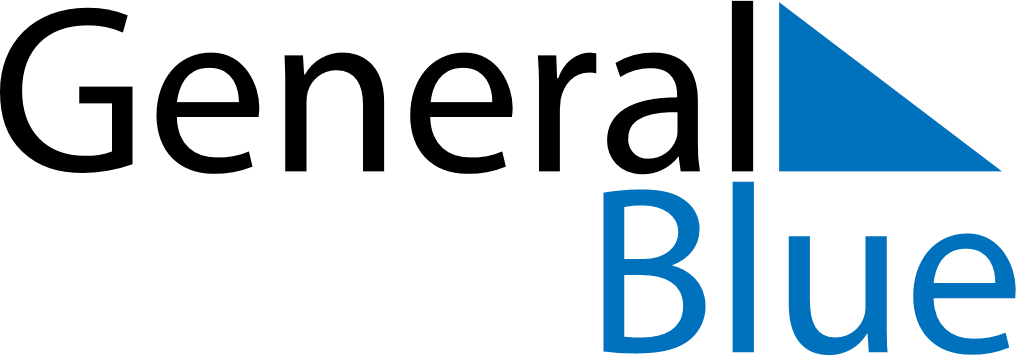 October 2019October 2019October 2019VietnamVietnamSUNMONTUEWEDTHUFRISAT123456789101112Capital Liberation Day1314151617181920212223242526Vietnamese Women’s Day2728293031